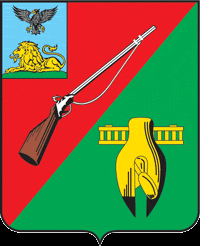 ОБЩЕСТВЕННАЯ ПАЛАТАСТАРООСКОЛЬСКОГО ГОРОДСКОГО ОКРУГАIV СОЗЫВАШестое заседание СоветаОбщественной палатыСтарооскольского городского округа« 30 » марта  2021 г.	 								     №  30            		                             		             		     	         		 РЕШЕНИЕО  рассмотрении обращения Благотворительного  фонда «Поверь в добро» по реализации  социального проекта «Социально – культурный семейный центр с доступной средой»  	Заслушав и обсудив информацию директора Благотворительного фонда помощи детям «Поверь в добро» Кечуткиной Т.В.,  представителей департамента по социальному развитию и  членов Общественной палаты Старооскольского городского округа, Совет Общественной палатыРЕШИЛ:Принять к сведению информацию директора Благотворительного фонда помощи детям «Поверь в добро» Кечуткиной Т.В.,  представителей департамента по социальному развитию и  членов Общественной палаты Старооскольского городского округа.Рекомендовать администрации Старооскольского городского округа поддержать инициативу Благотворительного фонда «Поверь в добро» по реализации дополнительных социальных услуг для  горожан, детей с ограниченными возможностями здоровья, детей из многодетных семей, детей сирот с привлечением  к данной работе учреждений социальной направленности и бизнес сообщества города.Рекомендовать Благотворительному фонду помощи детям «Поверь в добро» участвовать  в социальных конкурсах  Старооскольского городского округа,  Белгородской области и президентских грантах, а  денежные средства направлять на развитие  «Социально – культурного семейного центра «ИРИС».Рекомендовать Благотворительному фонду помощи детям «Поверь в добро» активизировать работу по привлечению бизнес – компаний и частных лиц  по социальной поддержки  ввода в эксплуатацию центра «ИРИС» и дальнейшего сотрудничества.Председатель Общественной палатыСтарооскольского городского округа			          	  IV созыва										И.А.Гусаров							